PENGARUH STRATEGI PEMBELAJARAN FOMULATE  SHARE LISTEN CREATE (FSLC) TERHADAP KEMAMPUAN KOMUNIKASI MATEMATIS DAN  SELF DISCLOSURE  SISWA DITINJAU DARI KONSEP  DIRI.TESISDiajukan Untuk Memenuhi Salah Satu Syarat Memperoleh GelarMagister Pendidikan Matematika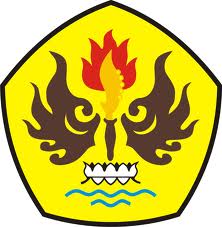 OlehAYI RATNASARI 158060053 MAGISTER PENDIDIKAN MATEMATIKAPROGRAM PASCASARJANAUNIVERSITAS PASUNDAN BANDUNG2017